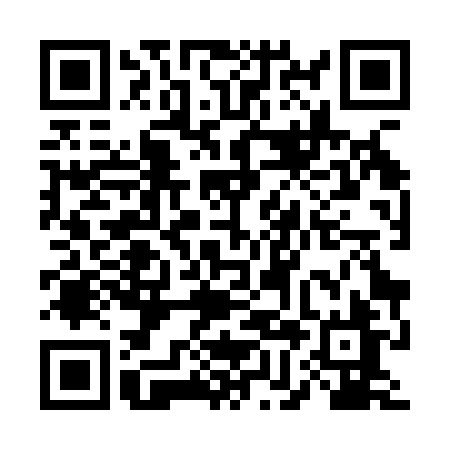 Ramadan times for Hadra, PolandMon 11 Mar 2024 - Wed 10 Apr 2024High Latitude Method: Angle Based RulePrayer Calculation Method: Muslim World LeagueAsar Calculation Method: HanafiPrayer times provided by https://www.salahtimes.comDateDayFajrSuhurSunriseDhuhrAsrIftarMaghribIsha11Mon4:174:176:0711:553:495:435:437:2712Tue4:154:156:0411:543:505:455:457:2813Wed4:124:126:0211:543:525:475:477:3014Thu4:104:106:0011:543:535:485:487:3215Fri4:084:085:5811:533:545:505:507:3416Sat4:054:055:5611:533:565:525:527:3617Sun4:034:035:5311:533:575:535:537:3818Mon4:004:005:5111:533:585:555:557:3919Tue3:583:585:4911:524:005:575:577:4120Wed3:553:555:4711:524:015:585:587:4321Thu3:533:535:4411:524:026:006:007:4522Fri3:503:505:4211:514:046:026:027:4723Sat3:483:485:4011:514:056:036:037:4924Sun3:453:455:3811:514:066:056:057:5125Mon3:423:425:3611:504:076:066:067:5326Tue3:403:405:3311:504:096:086:087:5527Wed3:373:375:3111:504:106:106:107:5728Thu3:353:355:2911:504:116:116:117:5929Fri3:323:325:2711:494:126:136:138:0130Sat3:293:295:2411:494:136:156:158:0331Sun4:274:276:2212:495:157:167:169:051Mon4:244:246:2012:485:167:187:189:072Tue4:214:216:1812:485:177:197:199:093Wed4:184:186:1612:485:187:217:219:114Thu4:164:166:1312:485:197:237:239:135Fri4:134:136:1112:475:207:247:249:156Sat4:104:106:0912:475:227:267:269:187Sun4:074:076:0712:475:237:277:279:208Mon4:044:046:0512:465:247:297:299:229Tue4:024:026:0212:465:257:317:319:2410Wed3:593:596:0012:465:267:327:329:26